Bloque de materias específicas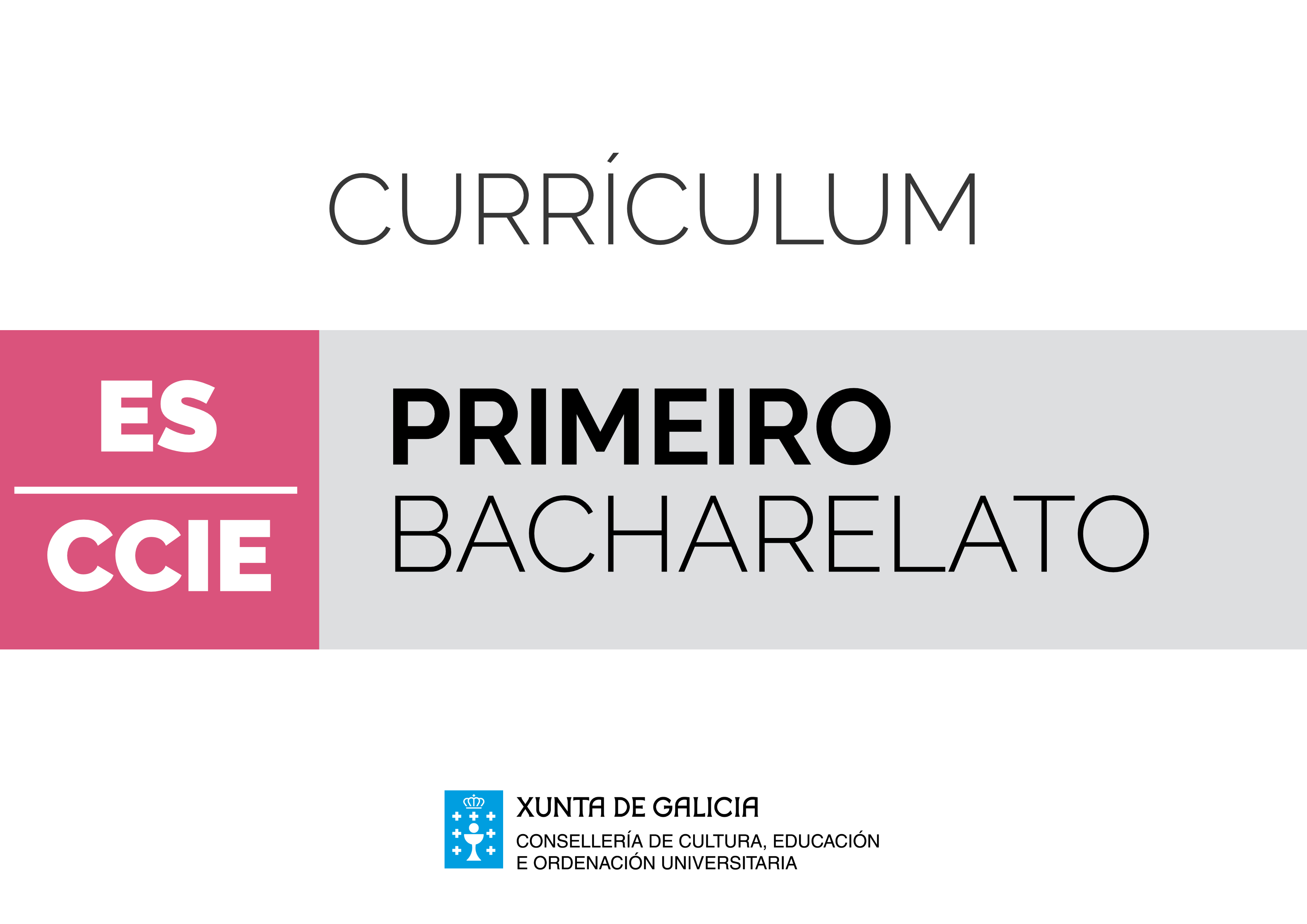 Cultura CientíficaIntroduciónTanto a ciencia como a tecnoloxía son alicerces do benestar das nacións, e ambas son necesarias para que un país poida enfrontarse a novos retos e a atopar solucións para eles.O desenvolvemento social, económico e tecnolóxico dun país, a súa posición nun mundo cada vez máis competitivo e globalizado, así como o benestar da cidadanía na sociedade da información e do coñecemento, dependen directamente da súa formación intelectual e, entre outros factores, da súa cultura científica. Que a ciencia forma parte do acervo cultural da humanidade é innegable; de feito, calquera cultura pasada apoiou os seus avances e logros nos coñecementos científicos que se ían adquirindo e que se debían ao esforzo e á creatividade humana. A materia denominada Cultura Científica debe, daquela, contribuír á adquisición desta dimensión da competencia en conciencia e expresión cultural.Individualmente considerada, a ciencia é unha das grandes construcións teóricas da humanidade; o seu coñecemento forma o individuo, proporciónalle capacidade de análise e de procura da verdade. Na vida diaria estamos en continuo contacto con situacións de carácter científico que nos afectan directamente, situacións que a cidadanía do século XXI debe ser capaz de entender e de valorar criticamente.Repetidas veces, os medios de comunicación informan sobre cuestións científicas e tecnolóxicas de actualidade. A materia de Cultura Científica contribúe a que o alumnado avalíe enunciados relacionados con estas cuestións e tome decisións fundamentadas en probas de carácter científico, diferenciándoas das crenzas e das opinións. En definitiva, trátase de que os cidadáns e as cidadás sexan competentes para tomar decisións baseadas no coñecemento científico, nun marco democrático de participación cidadá, desenvolvendo deste xeito a competencia social e cívica. Un dos aspectos básicos da competencia científica é a capacidade de utilizar probas e argumentar en relación a cuestións de carácter científico, e tomar decisións baseadas en probas. A materia de Cultura Científica debe contribuír a isto, a través dunha metodoloxía que enfronte o alumnado ao reto de utilizar probas e argumentar nun contexto real e mediante o diálogo entre iguais. O traballo cooperativo e colaborativo, a formulación de tarefas en contextos reais e o traballo experimental deben, xa que logo, formar parte do desenvolvemento curricular na aula.Partindo do enfoque competencial do currículo, a materia de Cultura Científica servirá para o desenvolvemento das competencias lingüística e dixital, a través da realización de tarefas grupais que supoñan compilar e organizar información, expola de xeito oral e escrito, elaborar presentacións, defender as opinións propias en debates e outras situacións de aula.A materia tamén contribuirá ao desenvolvemento das competencias de aprender a aprender, e de sentido de iniciativa e espírito emprendedor, a través dunha metodoloxía que promova situacións de aula que fomenten a responsabilidade do alumnado no proceso de aprendizaxe, a avaliación e a autoavaliación, a autocrítica e a promoción da iniciativa do alumnado para que sexa o protagonista do proceso. Outra razón do interese da materia de Cultura Científica é a importancia do coñecemento e da utilización do método científico, útil non só no ámbito da investigación, senón en xeral en todas as disciplinas e actividades. Ademais, o fomento de vocacións científicas é outra das dimensións ás que esta materia debe contribuír.Por tanto, requírese que a sociedade adquira unha cultura científica básica que lle permita entender o mundo actual e ser quen de tomar decisións baseadas no coñecemento científico en distintos contextos; é dicir, conseguir a alfabetización científica da cidadanía. Por iso, esta materia vincúlase tanto á etapa de ESO como á de bacharelato. No cuarto curso de ESO, a materia de Cultura Científica establece a base de coñecemento científico sobre temas xerais como o universo, os avances tecnolóxicos, a saúde, a calidade de vida e a contribución do coñecemento dos materiais aos avances da humanidade.Para primeiro de bacharelato déixanse cuestións algo máis complexas, como a formación da Terra e a orixe da vida, a xenética, os avances biomédicos e, para rematar, un bloque dedicado a todo o relacionado coas tecnoloxías da información e da comunicación.Tanto en cuarto de ESO como en primeiro de bacharelato, no bloque 1 establécense os procedementos de traballo para abordar os contidos dos outros bloques de coñecemento. Para lograr a adquisición das competencias, deben formar parte do desenvolvemento curricular a obtención e a selección crítica de información de carácter científico; a valoración da importancia da ciencia e a tecnoloxía na vida diaria; a comunicación de información de carácter científico nos soportes escrito, oral e virtual; o diálogo e o debate entre iguais sobre os temas científico tecnolóxicos; o traballo cooperativo e colaborativo. Trátase, pois, ademais de adquirir coñecementos científico tecnolóxicos, de contribuír á capacidade de avaliar de xeito crítico e comunicar eficazmente cuestións de carácter científico e tecnolóxico. Por tanto, as estratexias fundamentais dos procedementos de traballo deben impregnar o resto de bloques de coñecemento, formando parte indivisible á hora de abordar cuestións relacionadas coa cultura científica.Cultura Científica. 1º de bacharelatoCultura Científica. 1º de bacharelatoCultura Científica. 1º de bacharelatoObxectivosContidosCriterios de avaliaciónEstándares de aprendizaxeCompetencias claveBloque 1. Procedementos de traballoBloque 1. Procedementos de traballoBloque 1. Procedementos de traballodegilB1.1. A comunicación en ciencia e tecnoloxía. O artigo científico. Fontes de divulgación científica. Elaboración e presentación de informes utilizando distintos medios.B1.1. Obter, seleccionar e valorar informacións relacionadas con temas científicos da actualidade. CCIB1.1.1. Analiza un texto científico e valora de forma crítica o seu contido.CAACCLdegilB1.1. A comunicación en ciencia e tecnoloxía. O artigo científico. Fontes de divulgación científica. Elaboración e presentación de informes utilizando distintos medios.B1.1. Obter, seleccionar e valorar informacións relacionadas con temas científicos da actualidade. CCIB1.1.2. Presenta información sobre un tema tras realizar unha procura guiada de fontes de contido científico, utilizando tanto os soportes tradicionais como internet.CCLCDCAAaboB1.2. Ciencia, tecnoloxía e sociedade: perspectiva histórica.B1.2. Valorar a importancia da investigación e o desenvolvemento tecnolóxico na actividade cotiá.CCIB1.2.1. Analiza o papel da investigación científica como motor da nosa sociedade e a súa importancia ao longo da historia.CAACCECegmlB1.1. A comunicación en ciencia e tecnoloxía. O artigo científico. Fontes de divulgación científica. Elaboración e presentación de informes utilizando distintos medios.B1.3. Comunicar conclusións e ideas en distintos soportes a públicos diversos, utilizando eficazmente as tecnoloxías da información e da comunicación para transmitir opinións propias argumentadas.CCIB1.3.1. Comenta artigos científicos divulgativos realizando valoracións críticas e análise das consecuencias sociais, e defende en público as súas conclusións.CCLCDCAACSIEEBloque 2. A Terra e a vidaBloque 2. A Terra e a vidaBloque 2. A Terra e a vidailB2.1. Orixe e formación da Terra: deriva continental e tectónica de placas.B2.1. Xustificar a teoría de deriva continental en función das evidencias experimentais que a apoian.CCIB2.1.1. Xustifica a teoría de deriva continental a partir das probas xeográficas, paleontolóxicas, xeolóxicas e paleoclimáticas.CMCCTlB2.1. Orixe e formación da Terra: deriva continental e tectónica de placas.B2.2. Explicar a tectónica de placas e os fenómenos a que dá lugar, así como os riscos como consecuencia destes fenómenos.CCIB2.2.1. Utiliza a tectónica de placas para explicar a expansión do fondo oceánico e a actividade sísmica e volcánica nos bordos das placas.CMCCTlB2.1. Orixe e formación da Terra: deriva continental e tectónica de placas.B2.2. Explicar a tectónica de placas e os fenómenos a que dá lugar, así como os riscos como consecuencia destes fenómenos.CCIB2.2.2. Nomea e explica medidas preditivas e preventivas para o vulcanismo e os terremotos.CMCCTlB2.2. Vulcanismo e terremotos: predición e prevención.B2.3. Determinar as consecuencias do estudo da propagación das ondas sísmicas P e S, respecto das capas internas da Terra.CCIB2.3.1. Relaciona a existencia de capas terrestres coa propagación das ondas sísmicas a través delas.CAAabhB2.3. Orixe da vida na Terra.B2.4. Coñecer e describir os últimos avances científicos sobre a orixe da vida na Terra e enunciar as teorías científicas que explican a orixe da vida na Terra, diferenciándoas das baseadas en crenzas. CCIB2.4.1. Coñece e explica as teorías acerca da orixe da vida na Terra.CMCCTabhB2.3. Orixe da vida na Terra.B2.4. Coñecer e describir os últimos avances científicos sobre a orixe da vida na Terra e enunciar as teorías científicas que explican a orixe da vida na Terra, diferenciándoas das baseadas en crenzas. CCIB2.4.2. Describe as últimas investigacións científicas en torno ao coñecemento da orixe e o desenvolvemento da vida na Terra.CCEClhB2.4. Do fixismo ao evolucionismo. Evolución a debate: teorías científicas e pseudocientíficas sobre a evolución. Evolución do ser humano.B2.5. Establecer as probas que apoian a teoría da selección natural de Darwin e utilizala para explicar a evolución dos seres vivos na Terra, enfrontándoa a teorías non científicas.CCIB2.5.1. Describe as probas biolóxicas, paleontolóxicas e moleculares que apoian a teoría da evolución das especies.CMCCTlhB2.4. Do fixismo ao evolucionismo. Evolución a debate: teorías científicas e pseudocientíficas sobre a evolución. Evolución do ser humano.B2.5. Establecer as probas que apoian a teoría da selección natural de Darwin e utilizala para explicar a evolución dos seres vivos na Terra, enfrontándoa a teorías non científicas.CCIB2.5.2. Enfronta as teorías de Darwin e Lamarck para explicar a selección natural.CMCCTlhB2.4. Do fixismo ao evolucionismo. Evolución a debate: teorías científicas e pseudocientíficas sobre a evolución. Evolución do ser humano.B2.5. Establecer as probas que apoian a teoría da selección natural de Darwin e utilizala para explicar a evolución dos seres vivos na Terra, enfrontándoa a teorías non científicas.CCIB2.5.3. Enfronta o neodarwinismo coas explicacións non científicas sobre a evolución.CMCCTlmB2.4. Do fixismo ao evolucionismo. Evolución a debate: teorías científicas e pseudocientíficas sobre a evolución. Evolución do ser humano.B2.6. Recoñecer a evolución desde os primeiros homínidos ata o ser humano actual e establecer as adaptacións que nos fixeron evolucionar.CCIB2.6.1. Establece as etapas evolutivas dos homínidos ata chegar ao Homo Sapiens, salientando as súas características fundamentais, como a capacidade cranial e altura.CMCCTlmB2.4. Do fixismo ao evolucionismo. Evolución a debate: teorías científicas e pseudocientíficas sobre a evolución. Evolución do ser humano.B2.6. Recoñecer a evolución desde os primeiros homínidos ata o ser humano actual e establecer as adaptacións que nos fixeron evolucionar.CCIB2.6.2. Valora de forma crítica as informacións asociadas ao Universo, á Terra e á orixe das especies, distinguindo entre información científica real, opinión e ideoloxía. CSCBloque 3. Avances en biomedicinaBloque 3. Avances en biomedicinaBloque 3. Avances en biomedicinahlñB3.1. Evolución histórica da investigación médica e farmacéutica.B3.1. Analizar a evolución histórica na consideración e no tratamento das doenzas.CCIB3.1.1. Coñece a evolución histórica dos métodos de diagnóstico e tratamento das doenzas.CCECaliB3.1. Evolución histórica da investigación médica e farmacéutica.B3.2. Distinguir entre o que é medicina e o que non o é.CCIB3.2.1. Establece a existencia de alternativas á medicina tradicional, valorando o seu fundamento científico e os riscos que levan consigo. CSCaB3.2. Últimos avances en medicina.B3.3. Valorar as vantaxes que suscita a realización dun transplante e as súas consecuencias.CCIB3.3.1. Propón os transplantes como alternativa no tratamento de certas doenzas, valorando as súas vantaxes e os seus inconvenientes.CSCahlB3.1. Evolución histórica da investigación médica e farmacéutica.B3.4. Tomar conciencia da importancia da investigación médico-farmacéutica.CCIB3.4.1. Describe o proceso que segue a industria farmacéutica para descubrir, desenvolver, ensaiar e comercializar os fármacos. CMCCTaB3.3. Valoración crítica da información relacionada coa medicina. Uso responsable dos medicamentos. Patentes.B3.5. Facer un uso responsable do sistema sanitario e dos medicamentos. CCIB3.5.1. Xustifica a necesidade de facer un uso racional da sanidade e dos medicamentos.CSCbeiB3.3. Valoración crítica da información relacionada coa medicina. Uso responsable dos medicamentos. Patentes.B3.6. Diferenciar a información procedente de fontes científicas das que proceden de pseudociencias ou que perseguen obxectivos simplemente comerciais.CCIB3.6.1. Discrimina a información recibida sobre tratamentos médicos e medicamentos en función da fonte consultada.CCLCSIEEBloque 4. A revolución xenéticaBloque 4. A revolución xenéticaBloque 4. A revolución xenéticahB4.1. Revolución xenética. Xenoma humano. Tecnoloxías do ADN recombinante e enxeñaría xenética. Aplicacións.B4.1. Recoñecer os feitos históricos máis salientables para o estudo da xenética.CCIB4.1.1. Coñece e explica o desenvolvemento histórico dos estudos levados a cabo dentro do campo da xenética.CCECegilB4.1. Revolución xenética. Xenoma humano. Tecnoloxías do ADN recombinante e enxeñaría xenética. Aplicacións.B4.2. Obter, seleccionar e valorar informacións sobre o ADN, o código xenético, a enxeñaría xenética e as súas aplicacións médicas.CCIB4.2.1. Sabe situar a información xenética que posúe calquera ser vivo, establecendo a relación xerárquica entre as estruturas, desde o nucleótido ata os xenes responsables da herdanza.CAACDcilB4.1. Revolución xenética. Xenoma humano. Tecnoloxías do ADN recombinante e enxeñaría xenética. Aplicacións.B4.3. Coñecer os proxectos que se desenvolven actualmente como consecuencia de descifrar o xenoma humano, tales como HapMap e Encode.CCIB4.3.1. Coñece e explica a forma en que se codifica a información xenética no ADN, xustificando a necesidade de obter o xenoma completo dun individuo e descifrar o seu significado.CMCCTilB4.1. Revolución xenética. Xenoma humano. Tecnoloxías do ADN recombinante e enxeñaría xenética. Aplicacións.B4.4. Describir e avaliar as aplicacións da enxeñaría xenética na obtención de fármacos, transxénicos e terapias xénicas.CCIB4.4.1. Describe e analiza as aplicacións da enxeñaría xenética na obtención de fármacos, transxénicos e terapias xénicas.CCLabB4.2. Técnicas de reprodución asistida: implicacións éticas e sociais.B4.5. Valorar as repercusións sociais da reprodución asistida e a selección e a conservación de embrións.CCIB4.5.1. Establece as repercusións sociais e económicas da reprodución asistida e a selección e conservación de embrións. CSIEE CSCblB4.3. Células nai e clonación: aplicacións e perspectivas de futuro.B4.6. Analizar os posibles usos da clonación.CCIB4.6.1. Describe e analiza as posibilidades que ofrece a clonación en diferentes campos.CAAilB4.3. Células nai e clonación: aplicacións e perspectivas de futuro.B4.7. Establecer o método de obtención dos tipos de células nai, así como a súa potencialidade para xerar tecidos, órganos e ata organismos completos. CCIB4.7.1. Recoñece os tipos de células nai en función da súa procedencia e da súa capacidade xenerativa, e establece en cada caso as aplicacións principais.CMCCTabcB4.4. Xenética e sociedade. Bioética.B4.8. Identificar algúns problemas sociais e dilemas morais debidos á aplicación da xenética: obtención de transxénicos, reprodución asistida e clonación.CCIB4.8.1. Valora de xeito crítico os avances científicos relacionados coa xenética, os seus usos e as súas consecuencias médicas e sociais.CSCabcB4.4. Xenética e sociedade. Bioética.B4.8. Identificar algúns problemas sociais e dilemas morais debidos á aplicación da xenética: obtención de transxénicos, reprodución asistida e clonación.CCIB4.8.2. Explica as vantaxes e os inconvenientes dos alimentos transxénicos, razoando a conveniencia ou non do seu uso.CMCCTCSIEEBloque 5. Tecnoloxías de información e comunicaciónBloque 5. Tecnoloxías de información e comunicaciónBloque 5. Tecnoloxías de información e comunicaciónghipB5.1. Orixe, evolución e análise comparativa dos equipamentos informáticos.B5.1. Coñecer a evolución que experimentou a informática desde os primeiros prototipos ata os modelos máis actuais, sendo consciente do avance logrado en parámetros tales como tamaño, capacidade de procesamento, almacenamento, conectividade, portabilidade, etc.CCIB5.1.1. Recoñece a evolución histórica do computador en termos de tamaño e capacidade de proceso.CCECghipB5.1. Orixe, evolución e análise comparativa dos equipamentos informáticos.B5.1. Coñecer a evolución que experimentou a informática desde os primeiros prototipos ata os modelos máis actuais, sendo consciente do avance logrado en parámetros tales como tamaño, capacidade de procesamento, almacenamento, conectividade, portabilidade, etc.CCIB5.1.2. Explica como se almacena a información en diferentes formatos físicos, tales como discos duros, discos ópticos e memorias, valorando as vantaxes e os inconvenientes de cada un.CCLCDilB5.2. Incorporación da tecnoloxía dixital á vida cotiá.B5.3. Características e especificacións de equipamentos. Análise e comparativa desde o punto de vista do/da usuario/a.B5.2. Determinar o fundamento dalgúns dos avances máis significativos da tecnoloxía actual.CCIB5.2.1. Compara as prestacións de dous dispositivos dados do mesmo tipo, un baseado na tecnoloxía analóxica e outro na dixital.CDilB5.2. Incorporación da tecnoloxía dixital á vida cotiá.B5.3. Características e especificacións de equipamentos. Análise e comparativa desde o punto de vista do/da usuario/a.B5.2. Determinar o fundamento dalgúns dos avances máis significativos da tecnoloxía actual.CCIB5.2.2. Explica como se establece a posición sobre a superficie terrestre coa información recibida dos sistemas de satélites GPS ou GLONASS.CDilB5.2. Incorporación da tecnoloxía dixital á vida cotiá.B5.3. Características e especificacións de equipamentos. Análise e comparativa desde o punto de vista do/da usuario/a.B5.2. Determinar o fundamento dalgúns dos avances máis significativos da tecnoloxía actual.CCIB5.2.3. Establece e describe a infraestrutura básica que require o uso da telefonía móbil.CDilB5.2. Incorporación da tecnoloxía dixital á vida cotiá.B5.3. Características e especificacións de equipamentos. Análise e comparativa desde o punto de vista do/da usuario/a.B5.2. Determinar o fundamento dalgúns dos avances máis significativos da tecnoloxía actual.CCIB5.2.4. Explica o fundamento físico da tecnoloxía LED e as vantaxes que supón a súa aplicación en pantallas planas e iluminación.CDCMCCTilB5.2. Incorporación da tecnoloxía dixital á vida cotiá.B5.3. Características e especificacións de equipamentos. Análise e comparativa desde o punto de vista do/da usuario/a.B5.2. Determinar o fundamento dalgúns dos avances máis significativos da tecnoloxía actual.CCIB5.2.5. Coñece e describe as especificacións dos últimos dispositivos, valorando as posibilidades que lle poden ofrecer ás persoas usuarias.CDaiB5.4. Vantaxes e inconvenientes da evolución tecnolóxica. Consumismo asociado ás novas tecnoloxías.B5.3. Tomar conciencia dos beneficios e dos problemas que pode orixinar o constante avance tecnolóxico.CCIB5.3.1. Valora de xeito crítico a constante evolución tecnolóxica e o consumismo que orixina na sociedade.CSCbB5.5. Internet na vida cotiá. Beneficios e problemas asociados ao uso de internet.B5.4. Valorar de forma crítica e fundamentada os cambios que internet está a provocar na sociedade.CCIB5.4.1. Xustifica o uso das redes sociais, sinalando as vantaxes que ofrecen e os riscos que supoñen.CSIEEbB5.5. Internet na vida cotiá. Beneficios e problemas asociados ao uso de internet.B5.4. Valorar de forma crítica e fundamentada os cambios que internet está a provocar na sociedade.CCIB5.4.2. Determina os problemas aos que se enfronta internet e as solucións que se barallan.CSIEEbB5.5. Internet na vida cotiá. Beneficios e problemas asociados ao uso de internet.B5.4. Valorar de forma crítica e fundamentada os cambios que internet está a provocar na sociedade.CCIB5.4.3. Utiliza con propiedade conceptos especificamente asociados ao uso de internet.CDabceghB5.5. Internet na vida cotiá. Beneficios e problemas asociados ao uso de internet.B5.5. Efectuar valoracións críticas, mediante exposicións e debates, acerca de problemas relacionados cos delitos informáticos, o acceso a datos persoais e os problemas de socialización ou de excesiva dependencia que pode causar o seu uso.CCIB5.5.1. Describe en que consisten os delitos informáticos máis habituais.CSCabceghB5.5. Internet na vida cotiá. Beneficios e problemas asociados ao uso de internet.B5.5. Efectuar valoracións críticas, mediante exposicións e debates, acerca de problemas relacionados cos delitos informáticos, o acceso a datos persoais e os problemas de socialización ou de excesiva dependencia que pode causar o seu uso.CCIB5.5.2. Pon de manifesto a necesidade de protexer os datos mediante encriptación, contrasinal, etc.CDabceghB5.4. Vantaxes e inconvenientes da evolución tecnolóxica. Consumismo asociado ás novas tecnoloxías.B5.5. Internet na vida cotiá. Beneficios e problemas asociados ao uso de internet.B5.6. Demostrar que se é consciente da importancia das novas tecnoloxías na sociedade actual, mediante a participación en debates, elaboración de redaccións e/ou comentarios de texto.CCIB5.6.1. Sinala as implicacións sociais do desenvolvemento tecnolóxico.CCL CSC